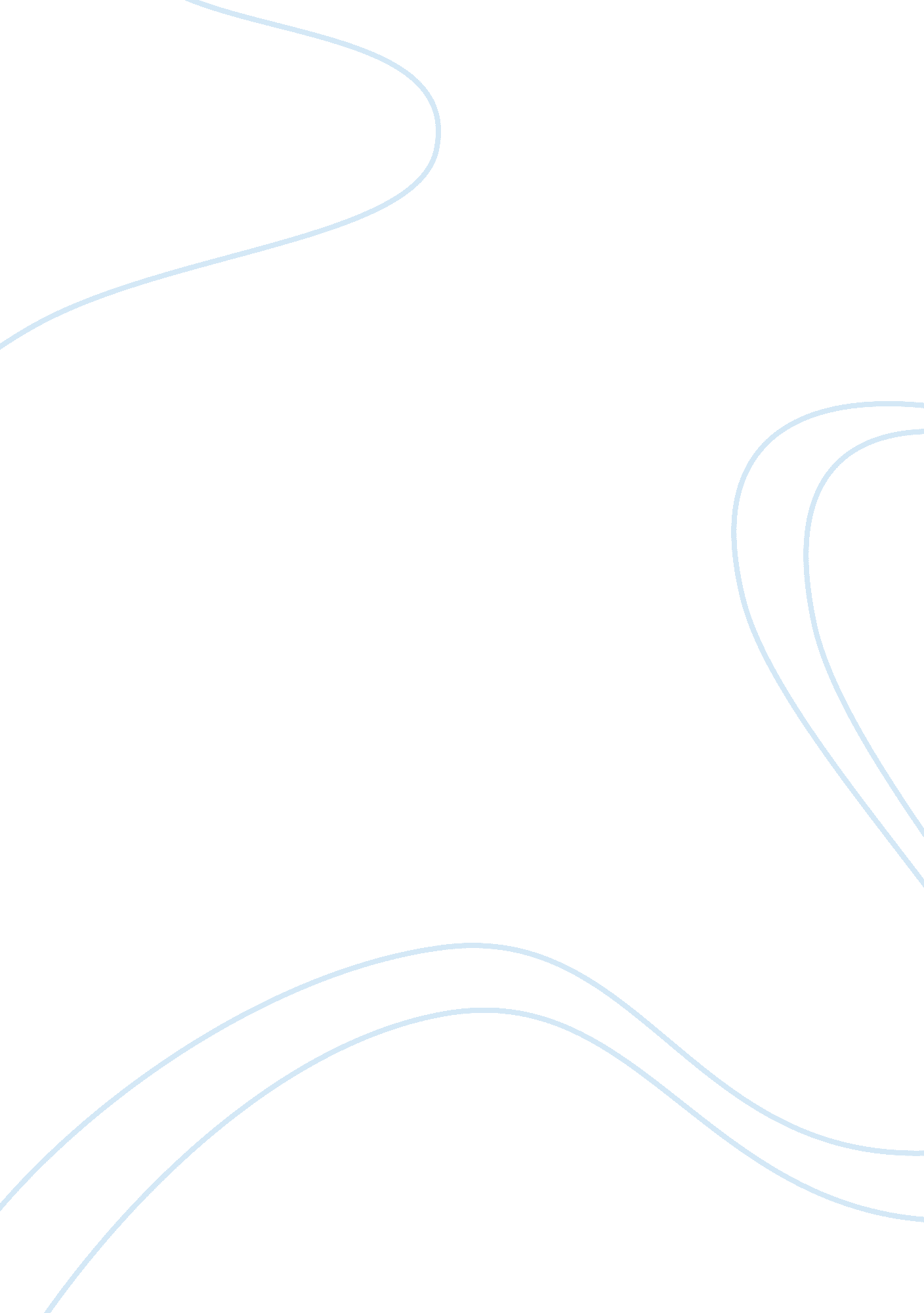 Medical anthropology-project: troubling choice: exploring and explaining techniqu...Science, Anthropology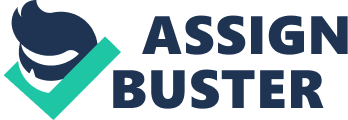 MORAL REASONING Society is an entity that is built and organized around several issues of health and health science. Among the critical health issuesthat affect the functioning and organization of society are issues of reproductive technologies, genetics, and impairment disability. Once people are plagued with some of these medical issues, one area that they find specifically troubled is their sense of moral reasoning (Calloway, 2012). Generally, moral reasoning is associated with the ability to determine whether a decision or choice is wrong or right (Ursery, 2005). This process does not come easily but comes, following strict techniques and processes. Good critical thinking skills have been mentioned as one of the most important techniques needed to make informed moral reasoning. For any given society or culture therefore, it is important that a person will be able to apply critical thinking skills to make moral judgments that gives the persom a good belonging in the society. 
Taking the Maori Culture as an example, it would be noted that there are key cultural concepts of the larger culture such as Mana, Tapu and Ahi kaa (Calloway, 2012). As far as the Maori society is concerned, people must be able to make informed decisions based on moral reasoning to cover these cultural concepts tat deal with issues of power, religious protection, occupancy, among other. However, medical disabilities inhibit some people from making these choices right. In light of this, it is suggested that training for people like these should start with critical thinking skills where that are trained to adapt techniques such as clarity, relevance, consistency, depth, logic, and preciseness in their thinking (Ursery, 2005). As these people master some of these basic skills, which could also involve solving moral dilemmas, they are certain to come to a stage where they will develop the needed techniques of moral reasoning that will make them best occupants of society. 
REFERENCE LIST 
Calloway, C. G. (2012). First Peoples: A Documentary Survey of American Indian History. Bedford/St. Martin’s: Boston 
Ursery D. (2005). Moral Reasoning Guidelines. Accessed September 3, 2012 from http://faculty. stedwards. edu/ursery/guide. htm 